INDICAÇÃO Nº 2144/2017Indica ao Poder Executivo Municipal promova a roçagem de mato em área publica localizada á Avenida Professor Charles Keese Dodson, em frente o antigo acampamento Zumbi. Excelentíssimo Senhor Prefeito Municipal, Nos termos do Art. 108 do Regimento Interno desta Casa de Leis, dirijo-me a Vossa Excelência para indicar que, por intermédio do Setor competente, promova a roçagem de mato em área publica localizada á Avenida Professor Charles Keese Dodson, em frente o antigo acampamento Zumbi. Justificativa:Este vereador foi procurado por munícipes, informando que a área pública está com muito mato, podendo provocar a proliferação de animais peçonhentos e do Mosquito Aedes Aegypti, além de atrapalhar travessia dos estudantes que atravessam a avenida para ter acesso ás escolas do outro lado da avenida.Plenário “Dr. Tancredo Neves”, em 02 de março de 2.017.Carlos Fontes-vereador-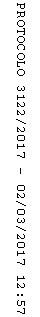 